Консультация для родителей"Как создать герб и флаг своей семьи".Немного истории...Существует целая наука – гербоведение. Она изучает гербы, их историю, происхождение, значение различных изображений, цвета.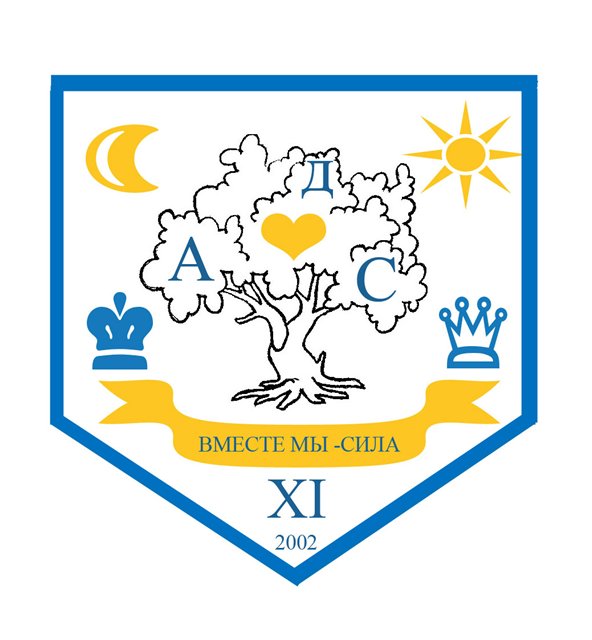 Если бы учёные не исследовали историю гербов, мы не узнали бы, как появился герб нашей Родины – России, что означает фигура двуглавого орла, всадника. Гербоведение – это ещё и наука о составлении гербов. Учёные и художники работают над эскизами гербов, знамён, различных эмблем для армии, для лётчиков, пограничников. Форма герба может быть разной: круглой, квадратной, прямоугольной, овальной, в форме старинного воинского щита. На гербе воина изображали священный знак: крест, фигуру животного, какой-либо предмет. Это символическое изображение, священный знак должен был помогать воину в бою, оберегать от стрел и сабельных ударов.Поле герба можно разделить на две или несколько частей. Необходимо выбрать цвета для герба. Цвет очень важен для человека. Окружающий нас мир многокрасочен. Небо – голубое, трава – зеленная, солнце – золотое, луна – серебряная. В старину каждый цвет связывали с явлениями природы: чёрный – земля; синий – вода; красный – огонь; голубой – небо; зелёный – растительность.Значения цвета.Красный цвет называется червлёным и служит символом храбрости и мужества, а также символизирует кровь, пролитую за веру, государя, отечество.синий именуется лазурным и символизирует красоту;голубой символизирует красоту, величие, верность, доверие, безупречность, а также развитие, движение вперёд, надежду, мечту;зелёный символ надежды, молодости, радости и изобилия, плодородия, свободы, покоя и мира; чёрный говорит о печали, благоразумии и смирении. Кроме того, это символ образованности, скромности, осторожности;жёлтый и белый сравнивают с драгоценными металлами – золотом и серебром. Золотой чаще всего является символом богатства, а серебряный – чистоты;фиолетовую краску получали из очень дорогих и редких ракушек. Из-за высокой стоимости её могли использовать лишь при царских или королевских дворах. Впоследствии фиолетовый цвет символизировал царское или королевское происхождение.Значения животных и предметов.бык - символ труда и терпения, плодородия и скотоводства;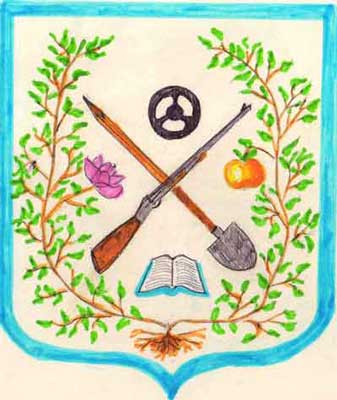 волк - символ жадности, злости и прожорливости. Помещается в гербах как знак победы над жадным, злым противником;олень - символ воина, перед которым бежит неприятель;медведь - символ предусмотрительности и силы;   лев - символ власти, силы, храбрости и великодушия;кошка - символ независимости;кабан - символ неустрашимости и могущества;овца - символ кротости, доброты и сельской жизни;пчела - символ трудолюбия и неутомимости;сова - символ мудрости, смекалки и расторопности;змея - символ мудрости, добра и предосторожности;голубь - символ смирения и чистоты, святого духа;орёл - зоркость;книга - любовь к чтению;мяч - спортивные игры;карандаши - умение рисовать; кукла - любовь к играм.Как создать герб своей семьи.Попытайтесь вместе с ребёнком нарисовать герб семьи – схематический рисунок с геометрическими фигурами, изображениями птиц и зверей, - глядя на который, любой человек быстро сможет понять, кто вы и чем занимаетесь. Подумайте с ребёнком, чем ваша семья отличается от других и чем она может гордиться. Семейный герб рассказывает о его владельцах. На нём обычно изображается то, чем гордится семья, её достижения и успехи, семейные традиции.Иногда на гербе помещают красиво написанную начальную букву фамилии его владельцев. Рядом с ней рисуются предметы, которые рассказывают о семье. Попробуйте отразить в гербе вашу фамилию, если ей соответствует какой-то предмет или существо (журавль – для Журавлёвых, молот – для Кузнецовых), род деятельности членов семьи (книгу – для учителей, компьютер – для программистов) и дальше всё, что подскажет вам и ребёнку фантазия, изобретательность и знания. Подумайте, почему ваша семья носит именно эту фамилию? От чего или кого она произошла? От названия местности, где проживали предки (Уфимцев, Новгородцев) или от профессии, которой они занимались (Гончаровы, Ковалёвы)? Или они были "лицом смуглы", как Черномырдин? Кстати, представлять, какими были ваши предки – тоже очень интересно.На основе герба можно создать и семейный флаг. Такой семейный флаг можно поднимать в дни семейных торжеств, на праздники. Семейный флаг – это символ семейного счастья и благополучия. Такой флаг можно сделать своими руками или нарисовать. Для начала нужно решить, какого цвета он будет – одноцветный или многоцветный. Цвет флага должен быть ярким и праздничным. Что же нарисовать на радостном фоне? Нужно вспомнить, что больше всего любит ваша семья и изобразить на флаге предмет, который бы говорил об этом. Например, если все в семье любят читать, то можно нарисовать книгу, а если любят музыку, то ноты с нотной тетрадью, а зелёный фон флага может означать, что ваша семья любит природу.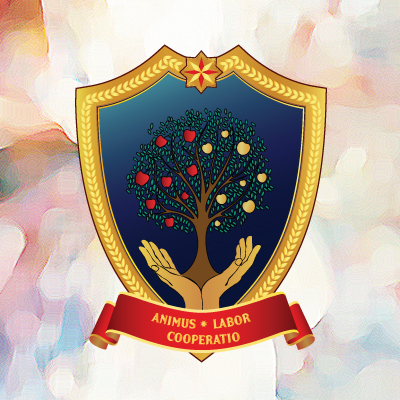 